Månedsbrev for desember 2023 – Heilo November:I november måned har vi hatt mye om bukkene bruse som vi nå avslutter med. Barna har likt eventyret godt og har vært engasjert i både samling, formingsaktiviteter, og i samtaler om bukkene og trollet. Vi har kommet veldig godt i gang med julegavelaging, noe som barna har storkost seg med. Om barna glitrer litt ekstra for tiden så er det mest sannsynlig derfor  Hva skjer i desember:Nå i desember så har vi mye på plakaten! Hver mandag blir det adventssamling der alle de små avdelingene møtes på fellesrommet. Her tenner vi lys og avdelingene bytter på å ha samling. Her synger vi julesanger og forteller et juleeventyr. På vår avdeling skal vi begynne å ha om eventyret om skinnvotten. Dette er et herlig eventyr som handler om en mann som går tur med hunden sin og mister votten. Imens han leter etter den så er det mange dyr i skogen som lurer seg inni for å varme seg litt. Når mannen finner votten sin igjen, er det hele syv dyr i votten! Vi kommer nok også til å gjøre en liten vri på at det er julenissen som går tur med reinsdyret sitt og plutselig mister lua si. I dette eventyret lærer man blant annet om ulike dyr i ulike størrelser, om årstiden, og det å være gode med hverandre. I samling skal vi også bli kjent med ulike julesanger. Årets kalender på vår avdeling blir en sansekalender. Det vil si at barna skal få smake, lukte eller kjenne på noe som er julerelatert hver dag i desember. I tillegg blir det også pepperkakekalender der vi trekker ett barn hver dag som får et pepperkakehjerte med seg hjem. Luciatoget kommer innom oss den 13 desember og synger for oss. Dette er det førskolegruppen som har ansvar for. Senere på dagen så er de største barna på avdelingen invitert til julekonsert på bydelshuset. Vi andre blir igjen og koser oss i barnehagen 14. Desember blir det nissefest og det er viktig at alle barna kommer før klokken 9. Nissefesten blir på fellesrommet sammen med de andre småbarnsavdelingene. Her blir det skuespill, sang, og hvem vet kanskje selveste julenissen kommer på besøk  Vi har hørt rykter om at han er veldig flink til å spille gitar så dette gleder vi oss til Her er det også helt lov å ha på seg litt julete klær for de som ønsker det. Etter dette skal vi spise god grøt på avdelingen.19. Desember har vi tenkt oss på en tur til byen. Da skal vi ta buss til sentrum og gå rundt for å se på det store juletreet og alle de fine julelysene. Vi pakker nistepakke med oss slik at vi kan være der lengst mulig. Her er det også kjempe viktig at alle kommer før klokken 9 slik at vi kommer oss tidlig av gårde. I romjulen ser det ut til å bli såpass lite barn at vi går sammen med Lomvi hele dagen. 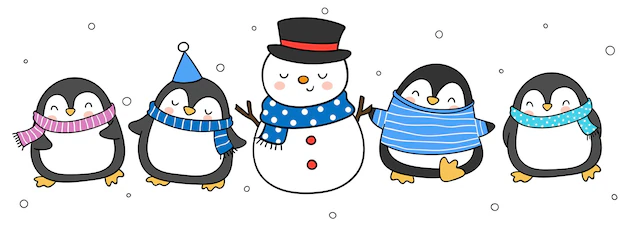 Praktisk info:Vi vil minne om å ta med kuldekrem i barnehagen, eventuelt smøre før dere kommer siden det begynner å bli veldig kaldt ute Foreldreundersøkelse: Minner alle på å svare på foreldreundersøkelsen som dere skal ha fått på mail. Om dere ikke finner det så gi beskjed så skal vi få ordnet det  Vigilo: Vi har som tidligere nevnt begynt å gå over på å bruke vigiloappen istedenfor papir. Dette gjelder for innsjekk, utsjekk, tellelister og beskjeder. Bleielister og såvelister fortsetter foreløpig som normalt. Om det er noe beskjeder som haster eller er veldig viktige så kan dere enten ringe eller sende oss melding på avdelingstelefonen. Ingen sensitiv informasjon skal deles på verken vigilo eller på sms Viktige datoer:7. desember- FAU arrangerer nissefest11. desember- Emilie har bursdag! Hipp hipp hurra!13. Desember- Luciatog kommer innom avdelingen og de største skal på konsert i bydelshuset.14. Desember- Nissefest i barnehagen19. Desember- Bytur med avdelingen25-26. Desember- Barnehagen stengt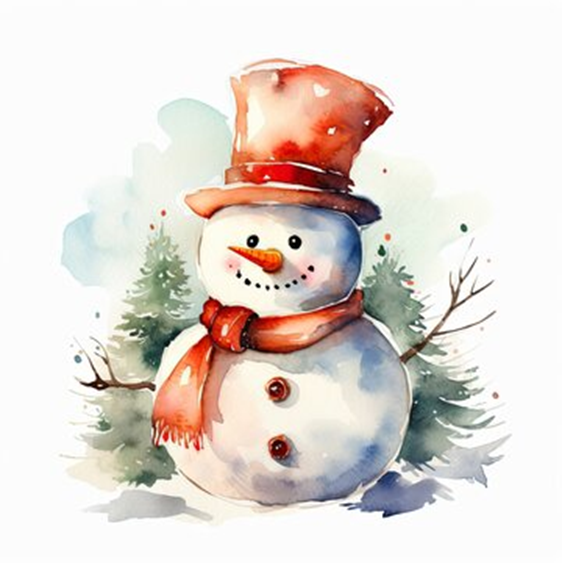 God jul og godt nyttår!Hilsen alle oss på Heilo 